South West Quilters Workshop Booking Form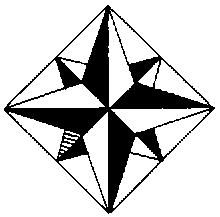 Workshop __________________________________________ Tutor______________________________At___________________________________________Date____________________ Cost_____________*I have paid by BACS / *I enclose a cheque (made payable to SWQ) for £________________ *(Delete as required)(Please date BACS or cheque for the date of the workshop)Booked by Name _________________________________Membership No________________________Address ____________________________________________________________________________________________________________Post code_________________ Tel no. ________________________E-mail ________________________________________________________________________________*I do / do not wish my email address to be visible to other attendees of the workshop *(Delete as required)Contact / tel. in case of emergency_________________________________________________________ I enclose a S.A.E. for a materials list (not required if you have added a readable email address) - - - - - - - - - - - - - - - - - - - - - - - - - - - - - - - - - - - - - - - - - - - - - - - - - - - - - - - - - - - - - - - - - - - - - - - -Workshop __________________________________________ Tutor______________________________At___________________________________________Date____________________ Cost_____________*I have paid by BACS / *I enclose a cheque (made payable to SWQ) for £________________ *(Delete as required)(Please date BACS or cheque for the date of the workshop)Booked by Name _____________________________________Membership No._________________Address ____________________________________________________________________________________________________________Post code_________________ Tel no. ________________________E-mail ________________________________________________________________________________*I do / do not wish my email address to be visible to other attendees of the workshop *(Delete as required)Contact / tel. in case of emergency_________________________________________________________ I enclose a S.A.E. for a materials list (not required if you have added a readable email address) - - - - - - - - - - - - - - - - - - - - - - - - - - - - - - - - - - - - - - - - - - - - - - - - - - - - - - - - - - - - - - - - - - - - - - - -For BACS payments: >Account Name: South West Quilters > Sort Code: 20 30 47 > Account Number 00833819 > Reference: Venue Code/Membership NumberPlease mark envelope SWQ and send form with preferred payment dated for the day of the workshop to:WHUB/  The Hub, Whimple to Gill Jackson, The Old Mill House, Combe Raleigh, Honiton, EX14 4TNWOKE/   Okehampton to Monica Roberts, 11 Fern Close, Okehampton, EX20 1PDWEXE/    Exeter/ Exton to Jenny Crossland, 4 Herschell Road, Exeter, Devon EX4 6LX WWEY/  Weymouth to Steve Lockie, Niu Haus. Franchise Street, Weymouth, DT4 8JU, DorsetWTRE/    Tresillian/Fraddon to Deller Warmington, 32 Arundel Way, Newquay, Cornwall, TR7 3AQWYEO/    Odcombe Yeovil to Margaret Clotworthy, 32 Rex Road, Higher Odcombe. Yeovil, BA22 8XP.  WGAL/   Trident, Galmington to Shirley Matthews, 35A Galmington Road, Taunton, TA1 5NLEnclose 1st class S.A.E - no smaller than 8 ½" x 4 ½ (size DL) for requirements list if not requested by email.Revised: 20.10.22